Personally identifiable information you provide may be used for purposes other than that for which it was collected. (Wis. Stat. §15.04 (1)(m)).ARM-LWR-537  (rev. 09/21)ARM-LWR-537  (rev. 09/21)ARM-LWR-537  (rev. 09/21)ARM-LWR-537  (rev. 09/21)ARM-LWR-537  (rev. 09/21)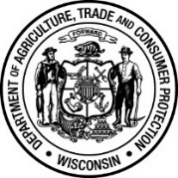 Wisconsin Department of Agriculture, Trade and Consumer ProtectionDivision of Agricultural Resource ManagementP.O. Box 8911,   Madison, WI  53708-8911	Sec. 91.10 (6), Stats.Wisconsin Department of Agriculture, Trade and Consumer ProtectionDivision of Agricultural Resource ManagementP.O. Box 8911,   Madison, WI  53708-8911	Sec. 91.10 (6), Stats.FOR DATCP USE ONLYFOR DATCP USE ONLYFOR DATCP USE ONLYWisconsin Department of Agriculture, Trade and Consumer ProtectionDivision of Agricultural Resource ManagementP.O. Box 8911,   Madison, WI  53708-8911	Sec. 91.10 (6), Stats.Wisconsin Department of Agriculture, Trade and Consumer ProtectionDivision of Agricultural Resource ManagementP.O. Box 8911,   Madison, WI  53708-8911	Sec. 91.10 (6), Stats.DATE RCV’D: MM/DD/YYYYDATE RCV’D: MM/DD/YYYYDATE RCV’D: MM/DD/YYYYWisconsin Department of Agriculture, Trade and Consumer ProtectionDivision of Agricultural Resource ManagementP.O. Box 8911,   Madison, WI  53708-8911	Sec. 91.10 (6), Stats.Wisconsin Department of Agriculture, Trade and Consumer ProtectionDivision of Agricultural Resource ManagementP.O. Box 8911,   Madison, WI  53708-8911	Sec. 91.10 (6), Stats.STATUS: STATUS: STATUS: Nutrient Management Farmer Education - Grant Reimbursement FormNutrient Management Farmer Education - Grant Reimbursement FormNutrient Management Farmer Education - Grant Reimbursement FormNutrient Management Farmer Education - Grant Reimbursement FormNutrient Management Farmer Education - Grant Reimbursement FormNutrient Management Farmer Education - Grant Reimbursement FormNutrient Management Farmer Education - Grant Reimbursement FormE-mail Electronically Signed Reimbursement to: datcpsoilandwatershedmanagement@wisconsin.govProgram Questions: Email: datcpsoilandwatershedmanagement@wisconsin.govE-mail Electronically Signed Reimbursement to: datcpsoilandwatershedmanagement@wisconsin.govProgram Questions: Email: datcpsoilandwatershedmanagement@wisconsin.govE-mail Electronically Signed Reimbursement to: datcpsoilandwatershedmanagement@wisconsin.govProgram Questions: Email: datcpsoilandwatershedmanagement@wisconsin.govE-mail Electronically Signed Reimbursement to: datcpsoilandwatershedmanagement@wisconsin.govProgram Questions: Email: datcpsoilandwatershedmanagement@wisconsin.govE-mail Electronically Signed Reimbursement to: datcpsoilandwatershedmanagement@wisconsin.govProgram Questions: Email: datcpsoilandwatershedmanagement@wisconsin.govE-mail Electronically Signed Reimbursement to: datcpsoilandwatershedmanagement@wisconsin.govProgram Questions: Email: datcpsoilandwatershedmanagement@wisconsin.govE-mail Electronically Signed Reimbursement to: datcpsoilandwatershedmanagement@wisconsin.govProgram Questions: Email: datcpsoilandwatershedmanagement@wisconsin.govNMFE Grant Recipient Name:      NMFE Grant Recipient Name:      From:      From:      To:      To:      To:      To:      Grant recipients may seek reimbursement for costs incurred in the grant year by submitting no more than two payment requests to the DEPARTMENT using this form with a final request for payment submitted no later than February 15th following the grant year. The DEPARTMENT may withhold 10 percent of the maximum grant award until the CONTRACTOR completes the training and all other activities required under this Agreement. Reimbursement rates are set based on your contract with the DEPARTMENT.Grant recipients may seek reimbursement for costs incurred in the grant year by submitting no more than two payment requests to the DEPARTMENT using this form with a final request for payment submitted no later than February 15th following the grant year. The DEPARTMENT may withhold 10 percent of the maximum grant award until the CONTRACTOR completes the training and all other activities required under this Agreement. Reimbursement rates are set based on your contract with the DEPARTMENT.Grant recipients may seek reimbursement for costs incurred in the grant year by submitting no more than two payment requests to the DEPARTMENT using this form with a final request for payment submitted no later than February 15th following the grant year. The DEPARTMENT may withhold 10 percent of the maximum grant award until the CONTRACTOR completes the training and all other activities required under this Agreement. Reimbursement rates are set based on your contract with the DEPARTMENT.Grant recipients may seek reimbursement for costs incurred in the grant year by submitting no more than two payment requests to the DEPARTMENT using this form with a final request for payment submitted no later than February 15th following the grant year. The DEPARTMENT may withhold 10 percent of the maximum grant award until the CONTRACTOR completes the training and all other activities required under this Agreement. Reimbursement rates are set based on your contract with the DEPARTMENT.Grant recipients may seek reimbursement for costs incurred in the grant year by submitting no more than two payment requests to the DEPARTMENT using this form with a final request for payment submitted no later than February 15th following the grant year. The DEPARTMENT may withhold 10 percent of the maximum grant award until the CONTRACTOR completes the training and all other activities required under this Agreement. Reimbursement rates are set based on your contract with the DEPARTMENT.Grant recipients may seek reimbursement for costs incurred in the grant year by submitting no more than two payment requests to the DEPARTMENT using this form with a final request for payment submitted no later than February 15th following the grant year. The DEPARTMENT may withhold 10 percent of the maximum grant award until the CONTRACTOR completes the training and all other activities required under this Agreement. Reimbursement rates are set based on your contract with the DEPARTMENT.Grant recipients may seek reimbursement for costs incurred in the grant year by submitting no more than two payment requests to the DEPARTMENT using this form with a final request for payment submitted no later than February 15th following the grant year. The DEPARTMENT may withhold 10 percent of the maximum grant award until the CONTRACTOR completes the training and all other activities required under this Agreement. Reimbursement rates are set based on your contract with the DEPARTMENT.Grant recipients may seek reimbursement for costs incurred in the grant year by submitting no more than two payment requests to the DEPARTMENT using this form with a final request for payment submitted no later than February 15th following the grant year. The DEPARTMENT may withhold 10 percent of the maximum grant award until the CONTRACTOR completes the training and all other activities required under this Agreement. Reimbursement rates are set based on your contract with the DEPARTMENT.